			Meeting of the Parish Council 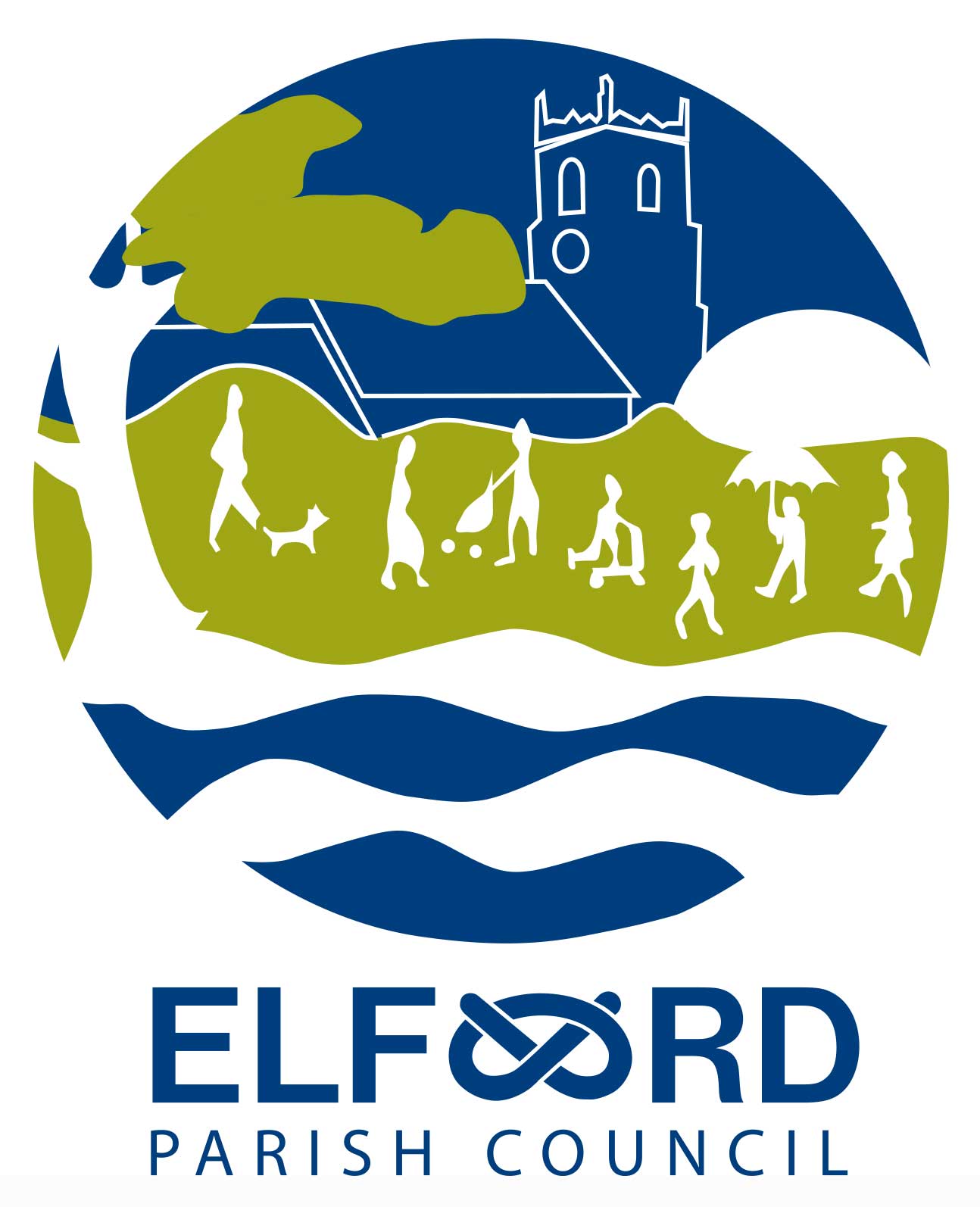 Date and time:		Monday 13th July 2020, 7 pm Venue: 			On-lineUnder the Local Authorities and Police and Crime Panels (Coronavirus) (Flexibility of Local Authority and Police and Crime Panel Meetings) (England and Wales) Regulations 2020 the meeting will be held remotely.To join the meeting please contact the Clerk for the Zoom link on clerk@elfordparish.co.ukA G E N D A Open Forum – to receive any questions or comments from residents. Please first contact the Clerk with your comment or to join the meeting.To receive apologies for absence     To receive Declarations of InterestTo approve the Minutes of the Meeting of 8th June 2020To receive the Clerk’s report									To consider any Planning matters: 20/00636/FUH 8 The Osiers, single storey side extension	   Update on applications: 	             20/00682/FUH 2 Mere Pits Cottages, rear extension             19/01707/FUL Elford Social Club, demolition and erection of housing						                    To consider the Sportsfield Underleases To consider the bus shelter To discuss the website and compliance with Accessibility RegulationsTo consider speeding on the A513To receive an update from the Sports Clubs To consider Great British Spring CleanTo consider MaintenanceTo receive questions and reports from Councillors	Correspondence			To receive a Financial Report   To consider authorising Schedule of Accounts for payment					Date of next meeting	(September 14th 2020)